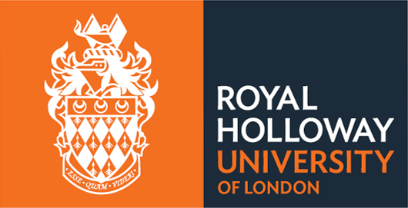 Hall addressesTo receive mail it needs to be addressed with your full name as shown on your College card, your room number and hall of residence, followed by: Founder’s, Gowar and Wedderburn, Reid, the Hub, Runnymede I & II, Williamson, Butler and Tuke Royal Holloway University of London, Egham, Surrey, TW20 0EX Kingswood Royal Holloway University of London, Kingswood, Coopers Hill Lane, Englefield Green, Egham, Surrey, TW20 0LG Highfield and Penrose, George Eliot George Eliot Hall, Harvest Road, Englefield Green, Egham, TW20 0BN